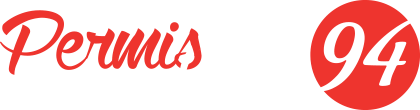 Un exemple parcours de formation permis B en conduite accéléré :La formation initiale en auto-école est composée d'une partie théorique (cours de code) et après l’obtention du code, d'une partie pratique (cours de conduite).LE CODE OU ÉPREUVE THÉORIQUE GÉNÉRALE :Immédiatement après votre inscription dans notre auto-école, vous allez vous consacrer à l’apprentissage du code de la route, afin de pouvoir vous présenter à l’examen et de le passer avec succès, avec un score inférieur ou égal à 5 fautes sur 40.La formation théorique sur le  pack web de code garde la nouvelle philosophie d'apprentissage mise en place avec l'arrivée du REMC (Référentiel d'Education pour une Mobilité Citoyenne), avec la mise en avant des risques. Notre forfait cours de code illimités vous permet l’apprentissage de la réglementation routière et des comportements par le biais de cours spécifiques destinés à vous faire maîtriser les différents points qu’il est essentiel de connaître (signalisation, priorités, croisements et dépassements, conduite sur autoroute, véhicule et conducteur…) et de vous entraîner sur des séries type examen de 40 questions avec correction pédagogique et des séries thématiques de 20 questions (stationnements, visibilité et éclairage, règles de circulation, notions pratiques…), spécifiquement ciblées pour vous permettre d’améliorer vos points faibles.Vous pouvez également souscrire au code en ligne à la maison afin d’acquérir le meilleur niveau possible, ce qui est un objectif indispensable pour accéder à la conduite dans de bonnes conditions.COURS COLLECTIFS EN SALLE D’AUTO-ÉCOLE :                                          Nos cours collectifs en salle d’auto-école, en présence d’un enseignant de la conduite vous enseigneront notamment les grands thèmes de la sécurité routière (alcool et stupéfiants, vitesse, défaut de port de la ceinture de sécurité,…) et les spécificités de la conduite.Pendant les trois premiers jours, le formateur traite, avec les élèves, les différents thèmes du code de la route. Des séries par thèmes sont lancées et corrigées avec le formateur. Les deux derniers, un mode examen blanc est proposé aux élèves avec correction du formateur. Le Suivi de tous les élèves en formation accélérée est fait par l’enseignant et permet que chaque élève atteigne un bon niveau de compétences sur les connaissances théoriques de circulation et aussi des thèmes du nouvel ETG pour une bonne réussite à l’examen du code.Il faut insister sur le fait que l’on ne peut se mettre au volant d’une voiture qu’après avoir acquis le savoir théorique du code travaillé de manière rigoureuse. En effet, la circulation demande une capacité intellectuelle à interagir en temps réel avec son environnement qui est en constant mouvement.Avoir un mauvais niveau théorique ne permet pas d’accéder à la capacité d’analyse indispensable pour comprendre, s’adapter et agir, et ne parlons pas de l’anticipation qui devient quasi impossible.LA PRATIQUE :Pour apprendre à maîtriser un véhicule, vous allez suivre un nombre minimum obligatoire de 25 heures de conduite avec un atelier manœuvre et un voyage école d’une journée pour atteindre un niveau suffisant et valider les 4 étapes de votre programme de formation à la conduite automobile.Cet apprentissage de la conduite sera progressif, prenant en compte la variété des situations de conduite (conduite sur voie rapide, autoroute, de nuit ou dans un environnement dégradé, par temps de pluie,…).Quand ce niveau est atteint, vous serez présenté à l’examen du permis de conduire.Toutes les leçons de conduite se déroulent à bord du véhicule école et ce, dès l’évaluation. Le programme suivi ensuite est celui détaillé dans le programme de formation REMC.Une pédagogie adéquate est appliquée par nos moniteurs, afin de permettre aux élèves d’acquérir les connaissances nécessaires (savoir-faire et savoir-être) le plus facilement possible, dont voici un exemple de  parcours de formation pratique :Heure d’évaluation:Installation dans le véhicule école.Remplissage par le moniteur de la fiche d’évaluation pour estimation du forfait conduite.Passage des vitesses (à l’arrêt).Petit parcours en agglomération avec volant et clignotants.Démarrage et freinage.. 1ère à 4ème heures :Installation dans le véhicule école.Parcours en agglomération avec volant et clignotants.Démarrage, arrêt en douceur (dosage frein).Passage des vitesses :Démarrage en 1ère.A environ 20 km/h la 2ème.A environ 35-40 km/h la 3ème.Régime moteurRétrogradage selon la vitesse :Allure <80 km/h en 5ème.Allure <60 km/h en 4ème.Allure <50 km/h en 3ème.Allure <30 km/h en 2ème.Allure <10 km/h en 1ère.Réglementation en agglomération :Limitation =50 km/h en 3ème.Limitation =30 km/h en 2ème.Perfectionnement démarrage, arrêt, volant tournant, notions regard.Perfectionnement passage des vitesses.Perfectionnement freinage (avec dosage du frein dégressif et proportionnel à la vitesse).Perfectionnement des apprentissages précédents et notions regard (en guidage).Démarrage et arrêt précis (aux stops et aux feux), volant.Passage des vitesses, freinage, rétrogradage toujours avec la 3ème, 2ème et 1ère , trajectoire (rond-point et tournant) et route.Adaptation des vitesses selon les allures.Perfectionnement des apprentissages précédents, notions regard, maîtrise mécanique (en guidage).Boîte de vitesse toujours avec la 3ème, 2ème et 1ère.Allure lente en 2ème et 1ère glissée.Démarrage en côte avec et sans frein à main, stabilisation.5ème à 8ème heures :Perfectionnement des apprentissages précédents démarrage, arrêt, boîte de vitesse, trajectoire, notion de contrôle et regard.½ tour et marche arrière en ligne droite et courbe, guidage mécanique intégral jusqu’à l’autonomie pour 1ère glissée.Rétrograder de la 2ème à la 1ère dans des rues serrées. Passage des vitesses :Environ 60 km/h la 4ème.Environ 80 km/h la 5ème. Revoir les apprentissages précédents.Guidage et laisser faire en autonomie chaque objectif traité qui doit devenir transversal et donc retravaillé à chaque heure.Orientation du regard et maîtrise trajectoire.Contrôles rétroviseurs intérieur et extérieurs avant, freins et clignotants.Contrôles rétroviseurs intérieur et extérieurs avec angle mort avant déplacement latéral.Gestion et adaptation du placement et de l’allure en virage et en courbe.Guidage intensif et laisser faire mécanique pour optimiser l’autonomie.Anticiper les manœuvres (rangement bataille avant et arrière).Contrôle intensif en guidage sur approche intersection (freins et rétroviseurs).Contrôle intensif en guidage sur changement direction (clignotants et rétroviseurs).Guidage intensif mécanique (l’élève doit devenir autonome).Manœuvres (créneau, rangement en bataille, ½ tour, marche arrière).9ème à 12ème heures :Revoir les apprentissages précédents.Procédure intersection.Toujours analyser le type d’intersection.S’adapter en fonction de la situation :Les feux : toujours ralentir.Les stops : toujours marquer l’arrêt.Les autres : toujours arriver en 2ème : si  rond-point ou priorité à droite = contrôle que d’un côté et rester en 2ème. si cédez le passage, croisement ou intersections en T = contrôle des 2 côtés, et repasser en 1ère débrayée ou glissée.12ème à 16ème heures :Revoir les apprentissages précédents.Rechercher la signalisation, les indices utiles et en tenir compte.Gestion de l’insertion, de l’allure et de la sortie sur autoroute.16 à 20ème heures :Revoir les apprentissages précédents.Gestion de l’insertion, de l’allure et de la sortie sur autoroute.Mise en situation de dépassement sur route, voie rapide et autoroute.Examen blanc.Bilan de formation.Cet exemple de parcours de formation peut varier d’un élève à un autre,  avec certains objectifs qui peuvent être abordés plus ou moins tôt, selon les capacités de l’élève ou des circonstances rencontrées, et qu’il n’ait pas d’interruption longue entre les heures de conduite.Cet exemple de parcours de formation peut varier d’un élève à un autre,  avec certains objectifs qui peuvent être abordés plus ou moins tôt, selon les capacités de l’élève ou des circonstances rencontrées, et qu’il n’ait pas d’interruption longue entre les heures de conduite.Cet exemple de parcours de formation peut varier d’un élève à un autre,  avec certains objectifs qui peuvent être abordés plus ou moins tôt, selon les capacités de l’élève ou des circonstances rencontrées, et qu’il n’ait pas d’interruption longue entre les heures de conduite.